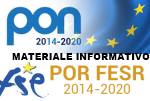 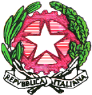 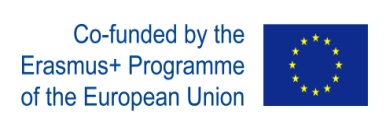 Ministero dell’istruzione, dell’università e della ricerca“I.I.S.  VILFREDO FEDERICO PARETO”    Via Litta Modignani, 55 - 20161 Milano - Tel. (02) 6453919/984 VADEMECUM ISCRIZIONI CLASSI PRIMEa.s. 2017-18Le iscrizioni alla classe prima per l’a.s. 2017-18 si effettueranno dalle h. 8.00 del 16 gennaio 2017 alle h. 20.00 del 6 febbraio 2017 solo ed esclusivamente ON LINE tramite il sistema “Iscrizioni on line”.Gli interessati all’iscrizione (padre o madre o tutore o affidatario), dovranno precedentemente registrarsi sul sito www.iscrizioni.istruzione.it inserendo i propri dati, seguendo le istruzioni presenti, oppure utilizzando le credenziali relative all’identità digitale (SPID). La funzione di registrazione sarà attiva dalle h. 9.00 del 9 gennaio 2017.Le informazioni relative all’istituto prescelto possono essere reperite sul sito www.scuolainchiaro.it, ma per una più rapida compilazione del modulo di iscrizione riportiamo i codici meccanografici dei tre indirizzi di studio dell’Istituto “Vilfredo Federico Pareto”:ISTITUTO PROFESSIONALE PER I SERVIZI PER L’AGRICOLTURA E LO SVILUPPO RURALE – COD. Meccanografico MIRA03601ALICEO DELLE SCIENZE UMANE – COD. Meccanografico MIPS03601RISTITUTO TECNICO ECONOMICO e ISTITUTO TECNICO TURISMO – Cod. Meccanografico MITD03601LL’Iscrizione dovrà essere effettuata compilando il modulo dell’indirizzo prescelto.Per ulteriori informazioni contattare la segreteria didattica ai n.02.6453919 – 02.6453984Dal lunedì al venerdì dalle h. 12.00 alle h. 13.00;lunedì dalle h. 15.00 alle h. 16.00; martedì dalle h. 13.15 alle h. 15.00Presso l’Istituto “Pareto” è a disposizione dell’utenza un computer per effettuare le operazioni di iscrizioni con il supporto della segreteria